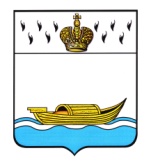 ГЛАВАВышневолоцкого городского округаРаспоряжениеот 21.06.2022                                                                                                 № 50-ргг. Вышний ВолочекО внесении изменений в распоряжениеГлавы города Вышний Волочек от 30.07.2015№ 649-р «О комиссии по топонимикеадминистрации города Вышний Волочек»В соответствии с Федеральным законом Российской Федерации от 06.10.2003 № 131-ФЗ «Об общих принципах организации местного самоуправления в Российской Федерации», Уставом муниципального образования Вышневолоцкий городской округ Тверской области:Внести в распоряжение Главы города Вышний Волочек от 30.07.2015 №649-р «О комиссии по топонимике администрации города Вышний Волочек» (с изменениями от 11.04.2018 № 338-р, от 07.06.2019 № 567-р) следующие изменения:приложение 2 изложить в следующей редакции:«Приложение 2к распоряжениюГлавы города Вышний Волочекот 30.07.2015 № 649-рСоставкомиссии по топонимике города Вышний Волочек».2. Опубликовать настоящее распоряжение в газете «Вышневолоцкая правда» и разместить на официальном сайте муниципального образования Вышневолоцкий городской округ Тверской области в информационно-телекоммуникационной сети «Интернет».3. Контроль за исполнением настоящего распоряжения оставляю за собой. 4.Настоящее распоряжение вступает в силу со дня его принятия.ГлаваВышневолоцкого городского округа                                                 Н.П. РощинаРощина Наталья ПетровнаГлава Вышневолоцкого городского округа, председатель комиссии;Шарапова Наталья ВладимировнаПервый заместитель Главы Администрации Вышневолоцкого городского округа,заместитель председателя комиссии;Дроздова СветланаВалерьевнаруководитель отдела туризма Управления культуры, молодежи и туризма администрации Вышневолоцкого городского округа, секретарь комиссии.Члены комиссии:Члены комиссии:Галкина Елена ЛеонидовнаЗаместитель Главы Администрации Вышневолоцкого городского округа;Анисимова Елена Ивановнаруководитель Управления архитектуры и градостроительства администрации Вышневолоцкого городского округа;Арефьева ИринаВладимировнаруководитель Управления культуры, молодежи и туризма администрации Вышневолоцкого городского округа;Комелова ОльгаАлександровнагенеральный директор Телерадиовещательной компании «Вышневолоцкое телевидение» Общества с ограниченной ответственностью «Вышневолоцкая телерадиовещательная компания» (по согласованию);Шкивидорова СветланаЕвгеньевназаведующая филиалом Вышневолоцкий краеведческий музей им. Г.Г. Монаховой ГБУК ТГОМ (по согласованию);Забродина Татьяна Борисовнаруководитель архивного отдела Администрации Вышневолоцкого городского округа;Адров Николай НиколаевичПредседатель Думы Вышневолоцкого городского округа (по согласованию).